To: 		Roger Marks, Chair, IEEE 802.16 Working Group on Broadband Wireless AccessSubject:	Liaison statement to WATO members regarding Sharing Parameters Dear Roger,In response to your Liaison Statement (IEEE 802.16-12-0515-00-WGLS), please note that the WiMAX Forum would like to provide the following information.1) Regarding the Parameters for IMT-Advanced in Sharing Studies, the Technical Working Group has review the information in attachment 1 and provided a revision as attached. Please note that the only update on the table in Attachment 1 concerns the signal bandwidth. For signal bandwidth (row 6 in Attachment 1) 4.737 MHz(*) in a block of 5 MHz needs to be added as signal bandwidth of WirelessMAN-Advanced. (*) Subcarrier spacing=10.94 kHz, Number of used subcarrier=433, signal bandwidth=10.94*433=4.737 MHzThe table in Attachment 2 will be updated after further consideration.2)  Regarding Report ITU-R M.2039 “Characteristics of terrestrial IMT-2000 systems for frequency sharing/interference analyses”, the Technical Working Group has reviewed the Report and has provided edits in the attached document.  Please let me know if you require further information or assistance.Sincerely,Jayne StancavageChair, WiMAX Forum Regulatory Working Groupcc: 	Rich Hawkins, Senior Director, Technology  	Oksana Davis, General Counsel 	Vladimir  Yanover, Chair, WiMAX Forum Technical Working Group	Seho Kim, Vice-Chair, WiMAX Forum Technical Working Group	Barry Lewis, Vice-Chair, WiMAX Forum Regulatory Working Group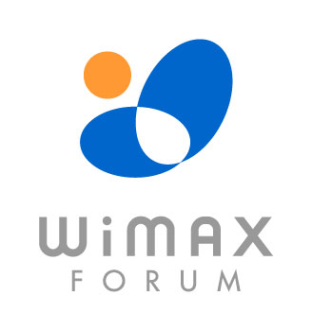 18 September 2012